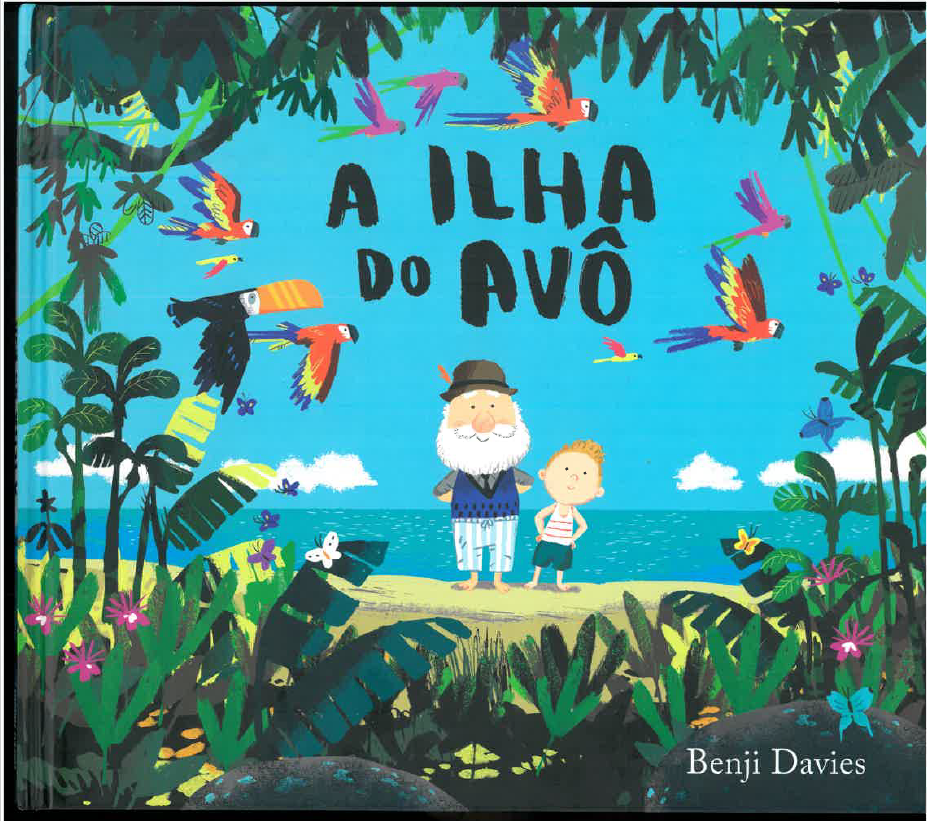 Materiais: Vídeo para visualização do conto da história “A ilha do avô”; Guião de Exploração da história;Objetivos:Promover o desenvolvimento de capacidades conversacionais, através da exploração conjunta do livro, usando vocabulário diversificado;Estimular a compreensão de histórias e o interesse pelo mundo da leitura;Trabalhar perceção, memória e atenção;Refletir sobre os sentimentos face à ausência;Promover o desenvolvimento da imaginação e da criatividade.Antes da visualização da história: Tente explorar os vários elementos da capa, despertando o interesse da criança para a leitura da história.  Estas questões permitem que a criança fique mais atenta e promovem a imaginação. O que achas que vai acontecer na história?Onde se passará a história?Quem será que vai participar nesta história?Onde está o título? Quantas palavras tem? Consegues dizer que letras são aquelas?Que animais  vemos na capa do livro?Após a visualização da história:Faça perguntas  à criança para explorarem em conjunto os vários acontecimentos da história e tente que a criança expresse a sua opinião e se envolva na história: Quais as personagens da história?Onde se passa a história?Em que local da casa começa a viagem?Qual foi a primeira coisa que fizeram quando chegaram à ilha?De quem era a carta que o menino recebeu?O que costumas fazer com o teu avô? O que farias se fosses para uma ilha deserta?Se pudesses mudar alguma parte, o que mudavas?Peça à criança para recontar a história, por palavras suas, de modo a perceber se compreendeu os vários acontecimentos e a estimular o seu discurso oral. Atividades sugeridas:“A carta” - imagina que és o CID e que tens de responder ao avô com uma carta, o que lhe dirias? Acede ao link que partilhamos contigo e joga para tentares adivinhar quantas sílabas têm as palavras. Consegues acertar?